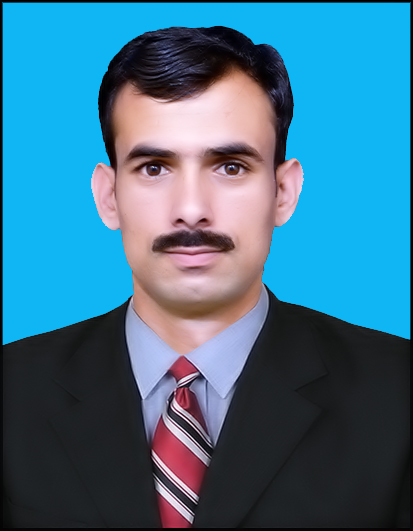 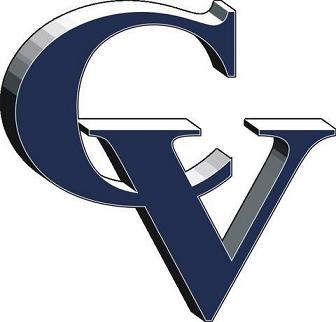 UMAR KHAN               Father Name                 		  AMANI MULK.Date of Birth                              10-05-1993.Nationality                       	   Pakistani.Address 			  DUBAI (On visite)CNIC.No			   15603-0340904-9.Passport No			   BQ4149041Contact no                                0527839176.			Marital status               		   SingleReligion		 	   Islam.To gain as much practical knowledge as possible and to use my skills and abilities effectively . To utilize and enhance my capabilities, knowledge and skill in a viable manner for the benefit of the organization that encourages innovation and creativeness in the job process.MS Word, MS Excel and MS PowerPoint with all aspects.Auto CAD.E-Tab.Installation, downloading and online registration of operating systems and other application software professionally.INTERNSHIP :  Building works BRIDGE EXPERIENCE: DAWTOE BRIDGE in TERRA (KHEYBER AGENCY).Peshawar DHA (Defense Housing Authority) ROAD project .Final Year Project: Strength And Cost Analysis Of Brick aggregate With Admixture.   Best Way Cement factory Hattar, Pakistan   Metro Bus Project Rawalpindi, Pakistan   Tarbela Power Station, PakistanGood in written, understanding and speaking Urdu, English and Pashtoo.Social and have good administration skills.Two months internship in the field of construction.Will be furnished on demand.Career Objective.Education: SessionQualificationQualificationObtained  Mark s/Cgpa%age-DivisionTotal Mrks/CgpaTotal Mrks/CgpaBoard/University.2008-20102008-2010SSC77173% - A10501050B.I.S.E SwatB.I.S.E Swat2010-20122010-2012F.Sc72465% - B11001100B.I.S.E SwatB.I.S.E Swat2012-20162012-2016 Bsc Civil Engineering  (4 Years)CGPA (3.1)77% - AC GPA (4)C GPA (4)Swedish College Of Engineering and Technology, Wah Cantt (Affiliated with U.E.T,Taxila)Swedish College Of Engineering and Technology, Wah Cantt (Affiliated with U.E.T,Taxila)Technical Skills.Professional Experience.Projects.Study Visits.Other Skills.References.